dk;kZy; izkpk;Z'kkldh; fo'oukFk ;kno rkeLdj LukrdksRrj Lo'kklh egkfo|ky;] nqxZ ¼N-x-½¿iwoZuke% 'kkldh; dyk ,oa foKku egkfo|ky;] nqxZ ¼N-x-½ÀuSd xzsM&,$] lh-ih-bZ-&Qsl&3] Mh-ch-Vh-&LVkj dkyst Qksu ua- 0788&2359688] QSDl ua- 0788&2359688]Website: www.govtsciencecollegedurg.ac.in										fnukad 07-07-2021izsl foKfIr“'kkldh; fo'oukFk ;kno rkeLdj LukrdksRrj Lo'kklh egkfo|ky;] nqxZ” esa xksn xzke FkukSn esa xzkeh.k iqLrdky; dk 'kqHkkajHk fd;k 	'kkldh; fo'oukFk ;kno rkeLdj LukrdksRrj Lo'kklh egkfo|ky;] nqxZ esa jk"Vªh; lsok ;kstuk bdkbZ ,oa vaxzsth foHkkx ds lkStU; ls egkfo|ky; ds xksn xzke FkukSn] ftyk nqxZ esa     MkW- jk/kkd`".ku xzkeh.k iqLrdky; dk mn~?kkVu fnukad 5-7-2021 dks fd;k x;kA dk;Zdze ds eq[; vfrfFk Jh ftrsUnz lkgw] izns’k egkea=h] dkaxzsl desVh ¼N-x-½ us vius mn~cks/ku esa dgk fd lkbaZl dkyst }kjk iqLrdky; izkjaHk fd;k tkuk fuf’pr gh cgqr ljkguh; dk;Z gS] mUgksaus dgk vkt xzkeh.k cPpksa esa izfrHkk dh deh ugh gS] cl mUgsa lgh fn’kk fn[kkus dh t:jr gSA iqLrdky; [kksyus ds iz;kl ls yksxksa dks dkQh lg;ksx fey jgk gSA dk;Zde dh v/;{krk MkW- vkj-,u- flag] izkpk;Z 'kkldh; fo'oukFk ;kno rkeLdj LukrdksRrj Lo'kklh egkfo|ky;] nqxZ us dh vkSj dgk fd xzke FkukSn dks xksn ysdj f’k{kk ds lkFk&lkFk tkx:drk dk;Zdze Hkh fd;k tk jgk gSA 	dk;Zdze dh lapkfydk MkW- ehuk eku jk-ls-;ks- dh Nk=k bdkbZ dh dk;Zdze vf/kdkjh us xzkeh.k iqLrdky; ds mn~ns’;ksa ij izdk’k MkykA dk;Zdze esa mifLFkr MkW- ehrk pdzorhZ] foHkkxk/;{k vaxzsth foHkkx] MkW- ethZ tkWtZ vaxzsth foHkkx] foHkkxk/;{k xf.kr MkW- ,e-,- fln~nhdh] dk;Zdze esa fo’ks"k vfrfFk ds :i esa [kqlhZikj egkfo|ky; ls MkW- lquhrk feJk] Jherh tkxs’ojh ns’keq[k ¼ljiap&xzke FkukSan½] tuin lnL; gjsUnz /k`rygjs] egksu gjeq[k] vkfnR; ukjax ¼izzns’k lfpo] ,u,l;wvkbZ½ 'kgckt ¼tuHkkxhnkjh lnL;½ mifLFkr jgsA leLr vfrfFk;ksa us 'kkldh; fo'oukFk ;kno rkeLdj LukrdksRrj Lo'kklh egkfo|ky;] nqxZ ds uohu igy dh ljkguk dhA 	dk;Zdze ds i'pkr~ eq[; vfrfFk Jh ftrsUnz lkgw th ,oa egkfo|ky; ds izkpk;Z vU; izk/;kid ,oa vfrfFk;ksa ds }kjk 10 Nk;knkj ikS/kksa dk jksi.k fd;k x;kA dk;Zdze esa jk-ls-;ks- ds ofj"B Lo;a lsod gsear flUgk] ekulh ;nq] izhfr ns’keq[k] jkgqy lkgw] izdk’k lkgw] fpfFkdk lkgw] iwf.kZek catkjs] fiz;adk [kq’kokgk] ik;y flUgk ,oa vaxzsth foHkkx ls nsojkt c?ksy] jkgqy ,oa lksue mifLFkr jgsA izfr] 	laiknd@C;wjks phQ 	nSfud -------------------------nqxZ    bl fuosnu ds lkFk fd d`i;k bls tufgr esa lekpkj ds :i esa izdkf'kr djus dk d"V djsaA      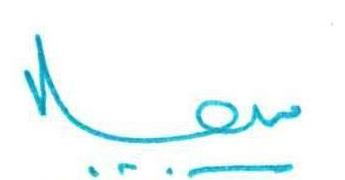 izkpk;Z'kkl-fo-;k-rk-Lukr-Lo'kklh egkfo-  nqxZ ¼N-x-½